Załącznik nr 1 Opis przedmiotu zamówieniaPolski Holding Hotelowy sp. z o.o. z siedzibą w Warszawie Oddział Renaissance Warsaw Airport Hotel z siedzibą w Warszawie, kod pocztowy: 00-906 Warszawa, przy ul. Żwirki i Wigury 1H.Warunki techniczneBranża energetycznaCałość systemu szlabanów należy zasilić z instalacji wewnętrznej Hotelu Renaissance.Ze względu na zasilenie Hotelu bezpośrednio z sieci dystrybucyjnej STOEN Operator nie podlega ocenie TTIE przydział mocy do obiektu i jego zmiana. Wyraża się zgodę na wykorzystanie istniejących pod stropem poziomu 2 tras kablowych do rozprowadzenia okablowania pomiędzy urządzeniami systemu z zastrzeżeniem, że nie można wykorzystywać koryt z okablowaniem ppoż.Brakujące odcinki tras od istniejących koryt do miejsc przewiertów/przepustów należy dobudować stosując ocynkowane koryta metalowe, odkryte w standardzie jak zainstalowane.Przejścia pożarowe naruszone przy wyprowadzaniu okablowania z pomieszczenia rozdzielni TK-1.1 należy odtworzyć.Przed realizacją uzgodnić w TT projekt elektryczny w zakresie prowadzenia instalacji na parkingu P1. Dokumentacja powinna zawierać  opis robót oraz odpowiednie rysunki techniczne przedstawiające miejsce montażu urządzeń, miejsca przejść przez strop, prowadzenie tras kablowych (starych/nowych), technologię robót oraz zestawienie materiałowe.Branża konstrukcyjna.Wyraża się zgodę na 1 przewiert przez strop na każde z urządzeń (szlaban + słupek z fotokomórką) – zasilenie do fotokomórki ma zostać poprowadzone bezpośrednio pod nawierzchnią z płyt granitowych do szlabanu i poprowadzone wspólnie przez strop peszlem na niższy poziom. Nie ma zgodny na wykonanie oddzielnych przewiertów przez strop.Każdy z przewiertów należy odpowiednio uszczelnić dobierając odpowiednią do warunków technologie.Dodatkowe przejścia przez elementy konstrukcyjne stanowiące wydzielenie strefy ppoż. należy uszczelnić odpowiednią masą ppoż.Należy wykonać i uzgodnić dokumentację projektową/warsztatową zawierającą opis robót oraz odpowiednie rysunki techniczne przedstawiające miejsce montażu urządzeń, miejsca przejść przez strop, prowadzenie tras kablowych (starych/nowych). Opis techniczny powinien zawierać opis technologii robót oraz zestawienie materiałowe.UwagiProjekt wykonawczy uzgodnić w PPL (w tym z Biurem Inwestycji i Zarządzania Aktywami)Prace wykonać zgodnie z obowiązującymi przepisami. W przypadku gdy konieczne będzie wprowadzeniu zmian w organizacji ruchu na czas realizacji szlabanów, to projekt organizacji ruchu podlega uzgodnieniu z Inżynierem ruchu PPL.Konfiguracja1x Bileterka wjazdowa. Wydaje bilety z kodem kreskowym.1x Terminal wyjazdowy. Odczytuje bilety i wypuszcza klientów z opłaconymi biletami2x Moduł komunikacji dla czytników znajdujący się w bileterce i terminalu wyjazdowym. Komunikuje czytniki zbliżeniowe z komputerem zarządzającym2x Osłona rurowa urządzenia L-kształtna 2x Domofon IP1x Telefon IP2x Szlaban (komplet). Zestaw z ramieniem do 5m. 1x Oprogramowanie Total Control Parking do zarządzania systemem1x Zestaw, komputer 1x Tablica Regulamin wraz ze słupkiem.1x Skaner (czytnik) biletów z kodem kreskowym4x Fundament pod urządzenia1x Montaż, podłączenie, konfiguracja, szkolenie, projekt, okablowanieSłupki 11 sztuk ze stali nierdzewnej szczotkowanej i 5 sztuk malowanych z paskiem odblaskowym.Projekt i uzgodnieniaObecnie zainstalowane słupki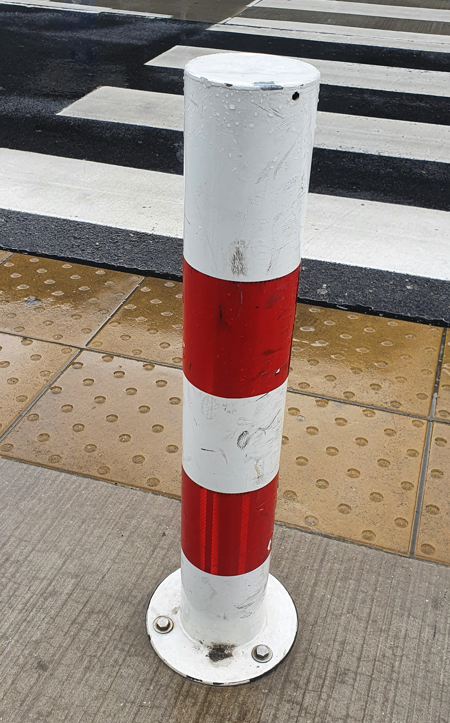 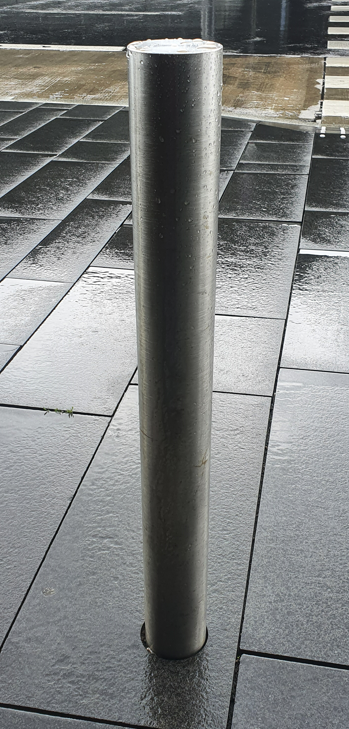 Polski Holding Hotelowy sp. z o.o. z siedzibą w Warszawie Oddział Hotel Moxy Katowice Airport z siedzibą w Pyrzowicach, kod pocztowy: 42-625 Pyrzowice poczta Ożarowice, przy ul. Wolności 90.Opis obecnego systemu:System składa się z dwóch szlabanów na wjeździe i wyjeździe z parkingu bocznego wraz z automatycznymi systemem wydawania i naliczania biletów (z programem ParkIS)  firmy TRITON Systems Poland  Prace oraz zapotrzebowanie:Nowe szlabany z modułem podnoszenia ;Specyfikacje systemowe zaproponowanych urządzeń;miejsca montażu nowych szlabanów :a) Wjazd do Hotelu b) Wyjazd z Hotelu Wykopanie rowu pod kable w arocie do podłączenia;Ułożenie nowego arota do podłączenia systemu parkingowego na wjazd i wyjazd Przeciągnięcie kabli w nowo położonym arocie do podłączenia systemu parkingowego Wylanie nowych fundamentów pod szlabany jak i automaty biletowe Montaż nowych szlabanów. Ramiona szlabanów zamontowane na stałePrzeniesienie automatów biletowych na wjazd i wyjazd. Automaty biletowe będą przenoszone z tego względu bilety zostają takie same. Podłączenie szlabanów do systemu ppoż ze względu na drogę pożarową (W momencie pożaru szlabany z automatu mają się podnosić i do czasu resetu ręcznego nie opadać).Przeprowadzenia szkoleń oraz wykasowanie starych danych z systemu parkingowego o płatnościach i biletach;Bez kamer i systemu do odczytu tablic.Nowe pętle indukcyjne w drodze przed szlabanem wjazdowym jak i wyjazdowym. Szczegóły materiałowe:Długość arota : 100m o średnicy 6cm Długość i ilość kabla UTP CAT6 : po dwie linie na wjazd i wyjazd łącznie około 350m Długość kabla zasilającego 200m, 3x2,5mm Długość kabla ppoż 300m Szerokość drogi wjazdowej jak i wyjazdowej: 6m Polski Holding Hotelowy sp. z o.o. z siedzibą w Warszawie Oddział Hotel Hampton by Hilton Gdańsk Airport z siedzibą w Gdańsku, kod pocztowy: 80-298 Gdańsk, przy ul. Juliusza Słowackiego 220.Zbudowanie systemu parkingowego posiadającego wjazd i wyjazd od ul. Juliusza Słowackiego, która jest  drogą pożarową dla Hotelu, interkomy przy wyjeździe i wyjeździe, komputer wraz z oprogramowaniem do weryfikacji biletów oraz możliwością wprowadzania numerów rejestracyjnych, aby umożliwić Specyfikacja.szlaban elektromechaniczny - 4 sztuki, szlabany wyposażone w podporę ramiona.terminal wjazdowy – wydawanie biletów, temperatura pracy –od -30 do +50 0C – 1 szt.terminal wyjazdowy – skaner kodów, temperatura pracy – od -30 do +50 0C – 1 szt,moduł kasy manualnej – drukarka biletów wyjazdowych, skaner biletów, automatyczna kalkulacja opłat, bilet zagubiony, bilety specjalne, bilet wyjazd bez opłaty, raporty zmianowe – umieszczenie w Recepcji.interkom – przy wjeździe i wyjeździe – 2 sztuki,komplet znaków informacyjnych do systemu parkingowego z zainstalowaniem,zapas biletów kartonikowych 2 000 szt. – z późniejszą możliwością dokupienia,zapas kart zbliżeniowych 30 szt. ,nowe okablowanie,dostawa, montaż, uruchomienie i szkolenie pracowników z obsługi systemu parkingowego,takie rozplanowanie szlabanów, aby mogły swobodnie wjeżdżać autokary i samochody dostawcze.Szlabany znajdują się na drogach pożarowych - odnoszenie wszystkich szlabanów jednym przyciskiem - w przypadku przyjazdu straży pożarnej.Montaż kamer do  rozpoznawania tablic rejestracyjnych.W przypadku montażu kamer do rozpoznawania tablic rejestracyjnych. System umożliwia automatyczne otwieranie szlabanów służbom uprzywilejowanym.Kompleksowe wykonanie przedmiotu zamówienia obejmuje.3.1	Opracowanie w oparciu o szczegółowy opis przedmiotu zamówienia i przekazanie Zamawiającemu do uzgodnienia i akceptacji dokumentacji technicznej całości systemu i poszczególnych jego elementów, specyfikacji technicznych systemu i poszczególnych elementów systemu;3.2	Wykonanie w oparciu o szczegółowy opis przedmiotu zamówienia i przekazanie Zamawiającemu do uzgodnienia i akceptacji projektu prac związanych z realizacją zadania;3.3	Demontaż i utylizacja instalacji, urządzeń istniejącego systemu parkingowego;3.4	Niezbędne prace budowlane związane z wymianą systemu, wykonanie przekopów w gruncie i ułożenie w nich instalacji zasilających i sterujących do poszczególnych urządzeń, w tym demontaż i odtworzenie nawierzchni. Obecna instalacja przeprowadzona jest w ziemi, brak szachtów i przepustów;;3.5	Dostawa, montaż i rozruch nowego systemu parkingowego.3.6	Szkolenie pracowników w zakresie obsługi systemu parkingowego;3.7	Wykonanie i przekazanie Zamawiającemu dokumentacji powykonawczej, a także wszystkich instrukcje obsługi, DTR, karty gwarancyjne, licencje niezbędne do pracy systemu parkingowego;3.8	Wykonywania usługi polegającej na stałym nadzorze, dokonywaniu okresowych przeglądów oraz ewentualnych napraw systemu parkingowego, a także do wykonywania naprawach awaryjnych, usuwania błędów i usterek w systemie, w okresie udzielonej gwarancji - bez ponoszenia opłat przez Zamawiającego – koszt przeglądów wkalkulowany w koszt realizacji.Opis techniczny systemu parkingowego.4.1	Parkowanie ma odbywać się według zasad:wjazd – pobór biletu,opłacenie biletu w Recepcji Hotelu,wyjazd – odczyt opłaconego biletu;4.2	System parkingowy ma umożliwić obsługę wielu typów użytkowników (klienci rotacyjni lub abonamentowi) oraz pozwolić na dokładne zarządzanie parkingiem (wgląd w ilości wjazdów, bilans kosztów itp.). 4.3	Klienci rotacyjni to tacy, którzy przyjeżdżają okazjonalnie na teren parkingu. Rozliczenie za parkowanie ma następować poprzez opłacenie w recepcji hotelu pobranego w bileterce biletu.4.4	 Klient abonamentowy jest to użytkownik wjeżdżający na parking po wcześniejszym przyłożeniu ważnej karty abonamentowej do czytnika, lub odczytu poprzez kamery do rozpoznawania tablic rejestracyjnych4.5	Główne założenia do systemu parkingowego:system parkingowy będzie użytkowany 24h na dobę przez wszystkie dni w roku,Wykonawca zobowiązuje się do wykonania wymaganych przeglądów okresowych,w przypadku awarii systemu wykonawca zobowiązuje się rozpocząć naprawę w ciągu max. 24 godzin od zgłoszenia awarii w dni robocze i 72 godziny w dni wolne od pracy, i ukończyć naprawę w ciągu 14 dni roboczych od rozpoczęcia naprawy.Obowiązki wykonawcy.5.1	Montaż systemu i urządzeń powinien odbywać się bez zakłóceń w funkcjonowaniu parkingu lub ograniczyć je do niezbędnego minimum;5.2	Kolorystyka urządzeń systemu parkingowego zostanie ustalona na etapie postępowania zakupowego przed wyborem Wykonawcy, po dostarczeniu przez wykonawcę możliwych opcji.5.3	Wszystkie urządzenia i elementy użyte do realizacji systemu muszą spełniać wymagania stosownych norm i posiadać certyfikaty bądź atesty dopuszczające do montażu i użytkowania na terenie RP.5.4	System parkingowy ma być skonfigurowany (w tym ustawienia taryfy zgodnie ze wskaźnikami cennika) i w pełni gotowy do pracy przed przekazaniem do użytkowania.nowy system posiadał kamery czytające tablice, możliwość „kodowania” biletów na kilka dnia oraz kasę samoobsługową, z możliwością płacenia gotówka i kartą kredytową.